Foundation Stage ActivitiesMathsMathsMathsReception NurseryNurseryPractice writing your numbers to 20Practice writing your numbers to 5Practice writing your numbers to 5Using 2D shapes make a picture of a house/rocket/castle etc. 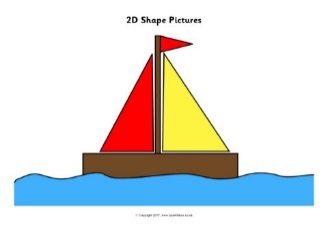 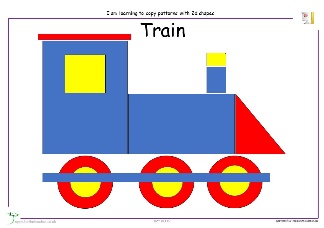 Using 2D shapes make a picture of a house/rocket/castle etc. Using 2D shapes make a picture of a house/rocket/castle etc. EnglishEnglishEnglishWrite your capital and small letters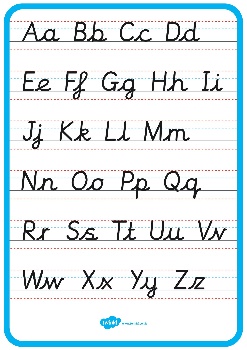 Write your capital and small lettersWrite your capital and small lettersDraw a picture of The Little Red Hen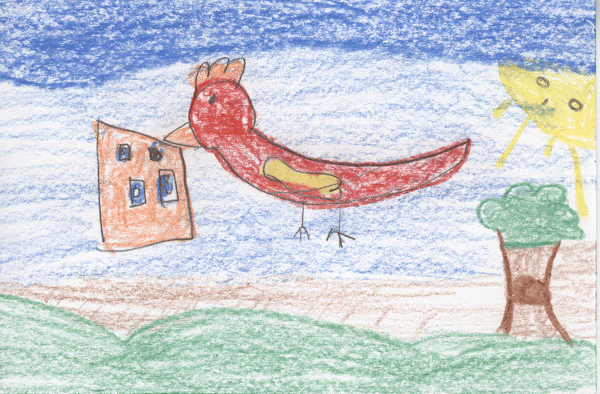 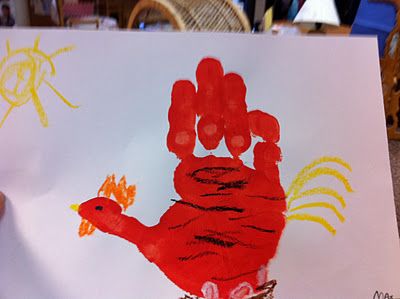 Draw a picture of The Little Red HenDraw a picture of The Little Red HenWrite a sentence about the little red hen.e.g. Not I said the cat.Not I said the dog.The Little red Hen collected the wheat.OrLabel your picture.Revise the sounds that have been learnt so far in their Jolly Phonics learning books.Complete the phonics sheets that have been sent home.Complete the phonics sheets that have been sent home.ScienceScienceScienceDraw a picture of a plant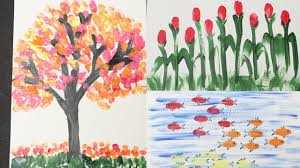 Draw a picture of a plantDraw a picture of a plantLabel the parts of the plant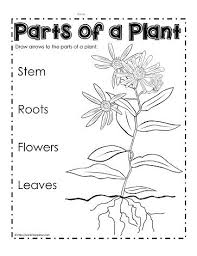 Label the parts of the plantPlant some seeds using recycled materials. E.g. yoghurt pots 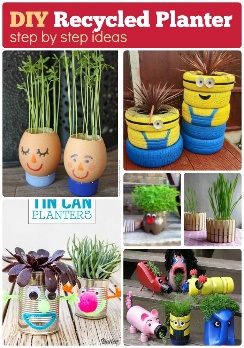 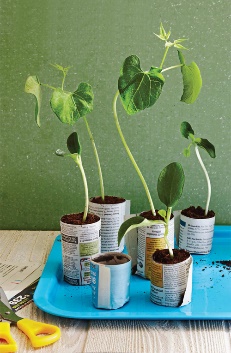 Plant some seeds using recycled materials. E.g. yoghurt pots Plant some seeds using recycled materials. E.g. yoghurt pots REREREMake an Easter Garden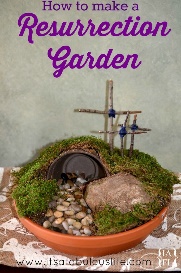 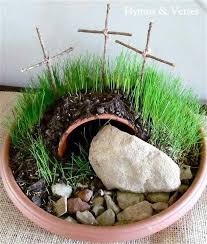 Make an Easter GardenMake an Easter GardenTake a photo of your child fufilling their Lentern promise.Take a photo of your child fufilling their Lentern promise.Take a photo of your child fufilling their Lentern promise.Art and DesignArt and DesignArt and DesignRecycling – Junk Modelling. Can you make a robot/rocket/house using junk around the house? 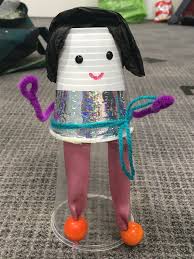 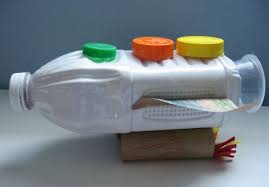 Recycling – Junk Modelling. Can you make a robot/rocket/house using junk around the house? Recycling – Junk Modelling. Can you make a robot/rocket/house using junk around the house? ReadingReadingReadingRead with your parent/carer everyday.Read with your parent/carer everyday.Read with your parent/carer everyday.Practice your sounds and tricky words.Practice your sounds and tricky words.Practice your sounds and tricky words.